PREFEITURA MUNICIPAL DE ALTO DO RODRIGUES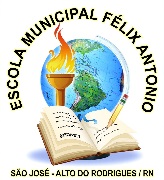 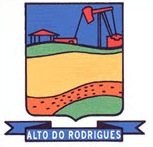 SECRETARIA DE EDUCAÇÃO, CULTURA E DESPORTOESCOLA MUNICIPAL FÉLIX ANTÔNIODistrito de São José, s/n. Alto do Rodrigues-RN, CEP: 59507-000PROJETO DE AULA DE CAMPOVISITA AO MUSEU JOSÉ ELVIRO E ÀS SALINAS DE MACAU1. DESTINO E DATA: Macau-RN, em 13 de dezembro de 2014.2. OBJETIVO:Conhecer o Museu José Elviro e as salinas de Macau.3. ATIVIDADES:Visitar o Museu José Elviro.Visitar a área de produção da Salinor.Filmar os momentos mais significativos das visitas.Entrevistar funcionários e especialistas que possam falar sobre a importância dos locais visitados.Escrever um relato da viagem, destacando as coisas mais importantes que aprendeu.4. RECURSOS:Filmadora e/ou câmera digital – providenciada(s) pela escola.Aparelhos celulares, smartphones e outros – providenciados pelos alunos.Papel e lápis – providenciados pelos alunos.Transporte para 30 pessoas – providenciado pela Secretaria Municipal de Educação.Ajuda de custo no valor de R$300,00 para despesas com água e lanche (R$10,00 por pessoa).5. CRONOGRAMA:7:00h – Reunião da turma em frente à escola e saída com destino a Macau-RN.8:00h – Visita ao Museu José Elviro.9:00h – Visita à área de produção de sal da Salinor.11:00h – Retorno à escola.6. AVALIAÇÃO:Envolvimento e interesse dos alunos nas atividades.Respeito em relação ao meio ambiente, aos colegas, à equipe pedagógica da escola e aos funcionários dos locais visitados.Desempenho nas diversas atividades.ALTO DO RODRIGUES, DEZEMBRO DE 2014